COLEGIO SAN LADISLAO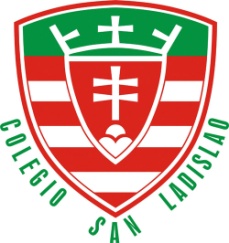 CURSO: 5º A E.S.Áreas: Informática - Sistemas de información contableObjetivo: Habilidad y destreza en la utilización del software a desarrollar (Sublime y Macromedia Dreamweaver).El contenido se basará en el concepto y desarrollo de sitios web utilizando códigos fuentes.En Dreamweaver se trabajará en el diseño y edición desde la programación con lenguaje HTML y CSS.Actividades:Reconocimiento de los comandos básicos y herramientas  del programa.Trabajo Práctico Final:Diseño Web con lenguajes.